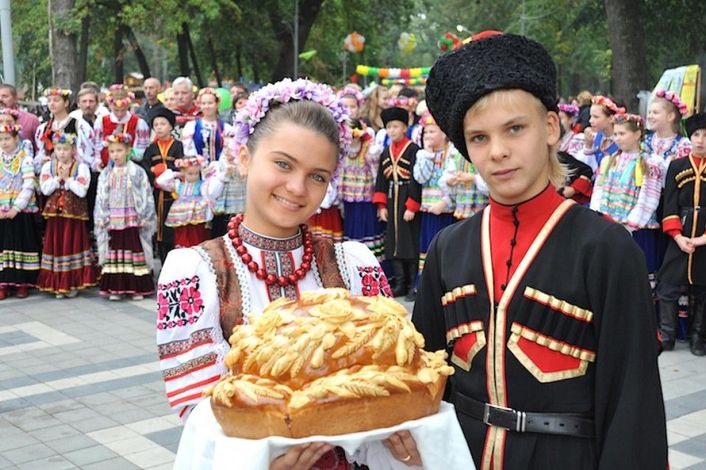 Уважаемые дети и родители!Сориентироваться в многообразии кружков, секций, студий дополнительного образования вам поможет Навигатор системы дополнительного образования Краснодарского края (https://xn--23-kmc.xn--80aafey1amqq.xn--d1acj3b/).Навигатор дополнительного образования – региональный ресурс, где размещена актуальная и разнообразная информация о дополнительных общеобразовательных программах и мероприятиях.Пользуясь навигатором вы сможете выбрать интересное для вас и ваших детей занятие и образовательную организацию, форму обучения и направленность – техническую, художественную, социально-педагогическую, туристско-краеведческую, естественно-научную и физкультурно-спортивную.Чтобы записать ребенка на занятия, родителям/законным представителям нужно зарегистрироваться на портале, подтвердить электронную почту, заполнить информацию о ребенке и отправить заявку на обучение. Представитель выбранного учреждения обработает информацию и свяжется с вами для уточнения расписания и другой необходимой информации.Навигатор создан для обеспечения возможности получения доступного и качественного образования всем категориям ребят 5-18 лет.